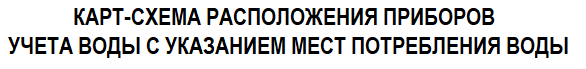 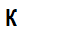 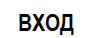                                         dу=100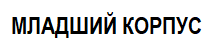 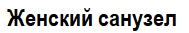 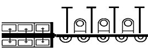 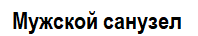 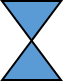 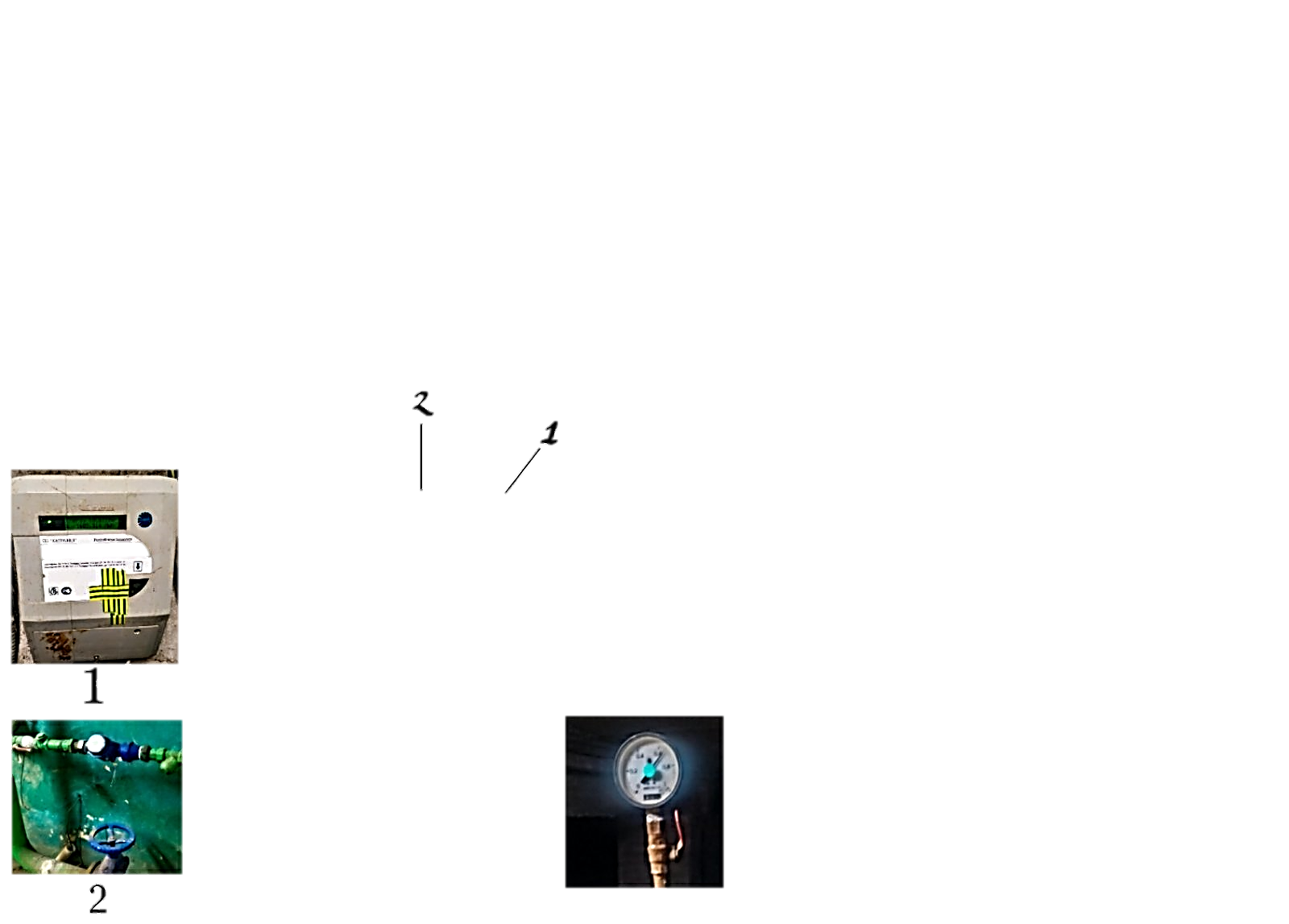 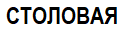 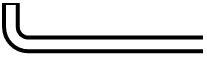 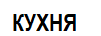 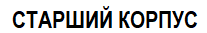 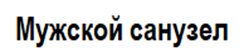 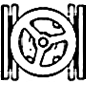 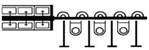 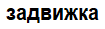 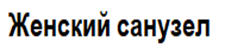 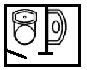 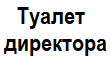 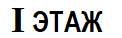 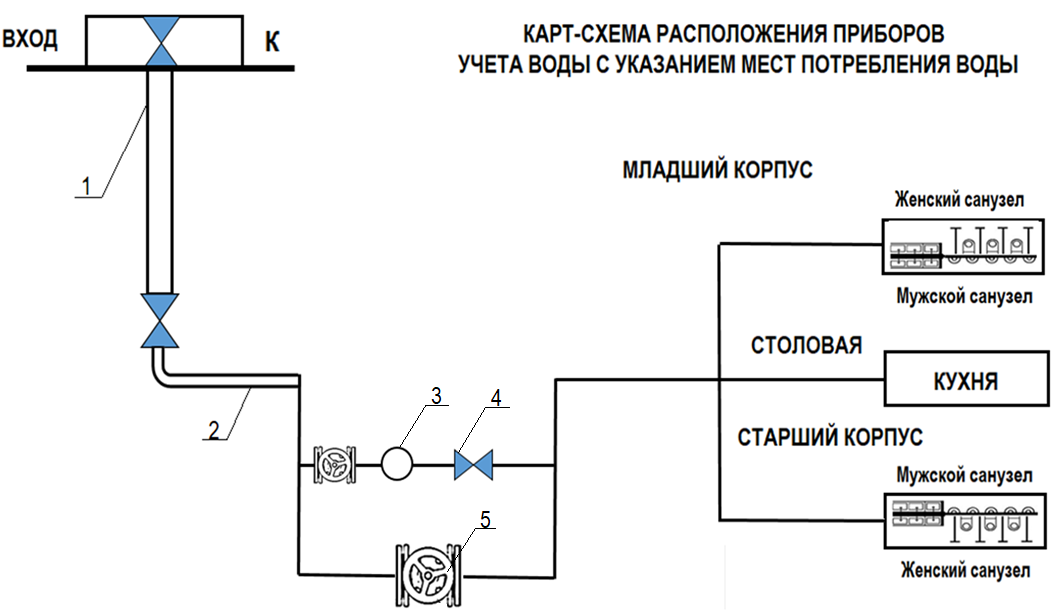 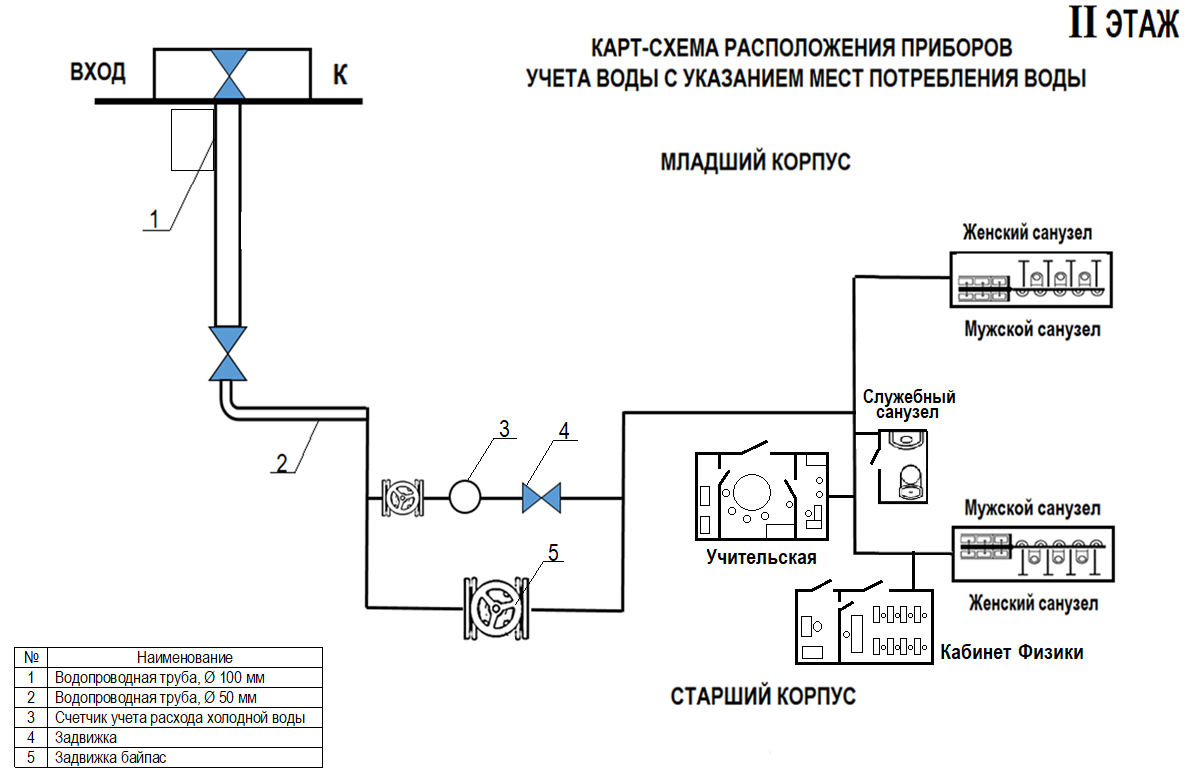 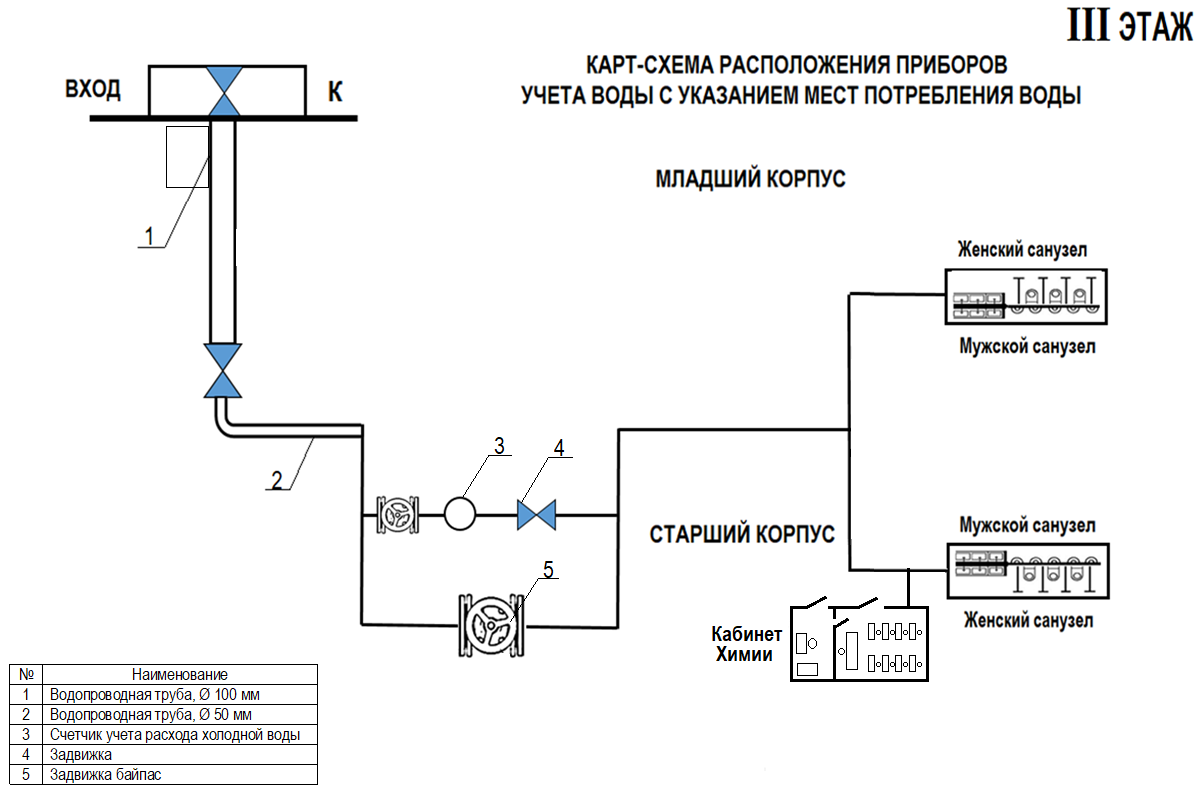 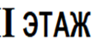 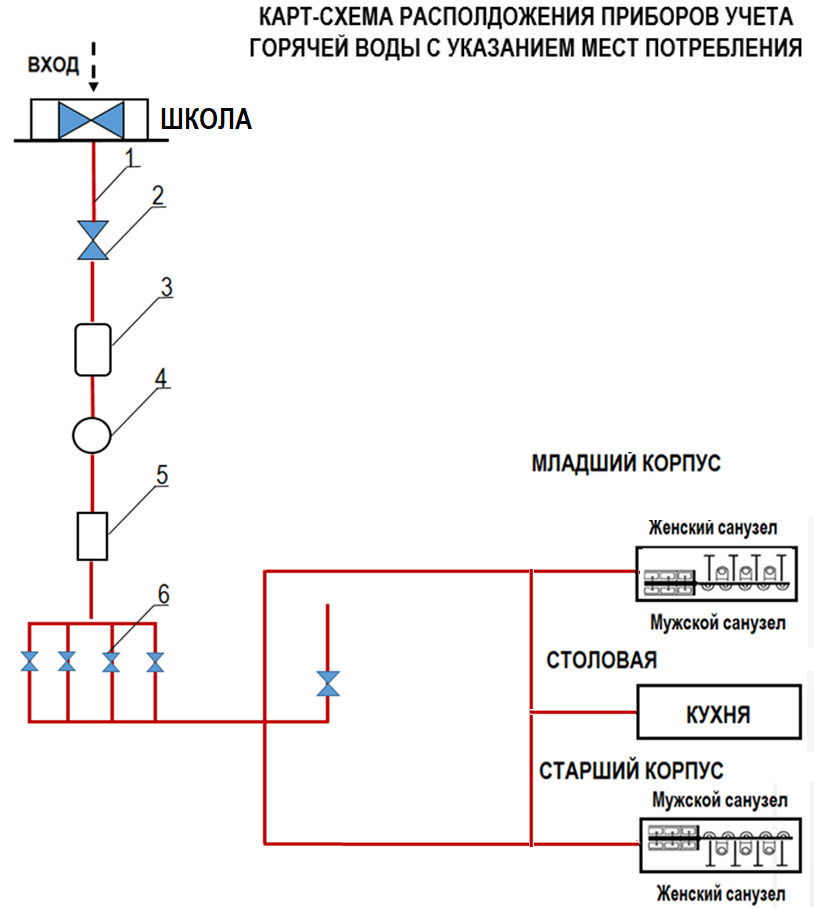 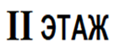 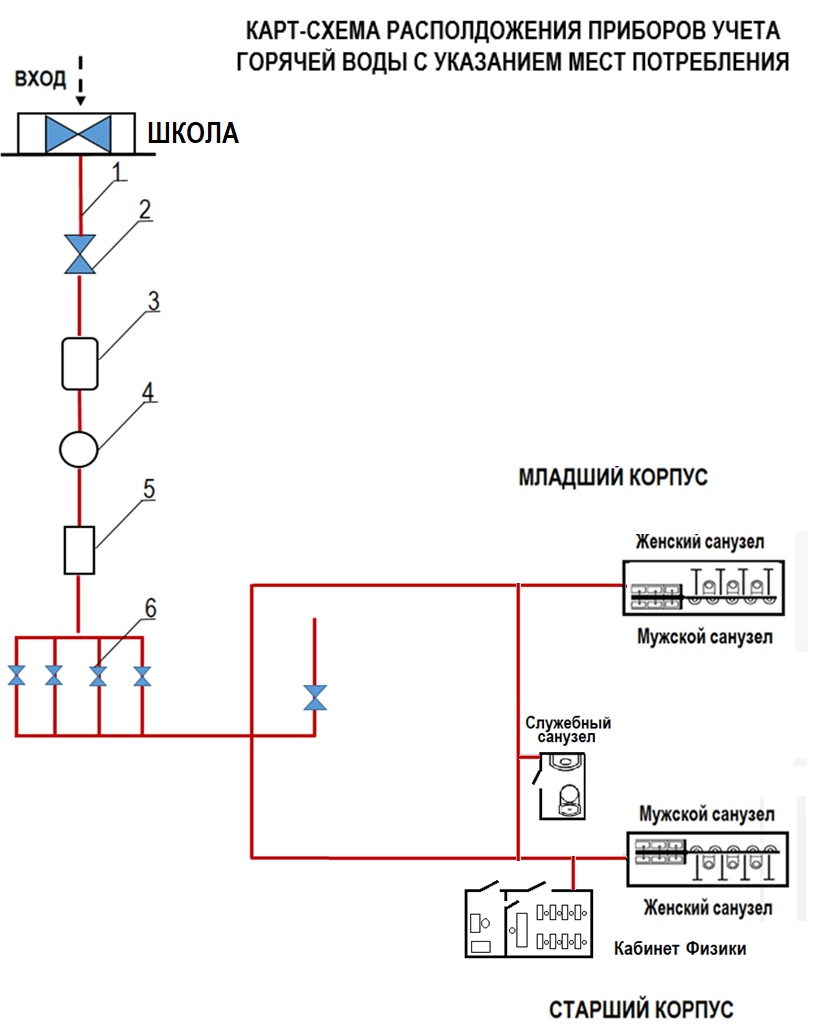 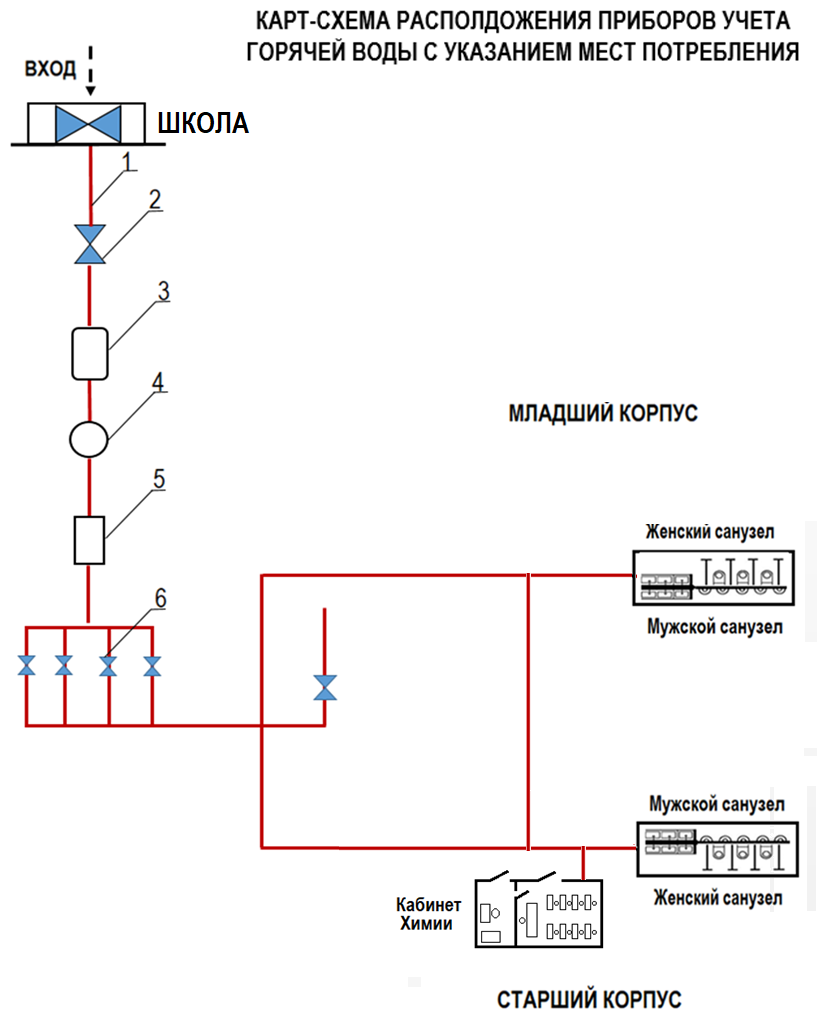 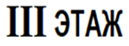 №Наименование1Водопроводная труба, Ø 100 мм2Водопроводная труба, Ø 50 мм3Счетчик учета расхода холодной воды4Задвижка5Задвижка байпас№Наименование1Водопроводная труба, Ø 150 мм2Задвижка Ø 150 мм РУ 163Грязевик4Счетчик учета расхода горячей воды5Клапана шаровые№Наименование1Водопроводная труба, Ø 150 мм2Задвижка Ø 150 мм РУ 163Грязевик4Счетчик учета расхода горячей воды5Клапана шаровые№Наименование1Водопроводная труба, Ø 150 мм2Задвижка Ø 150 мм РУ 163Грязевик4Счетчик учета расхода горячей воды5Клапана шаровые